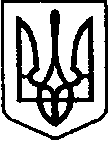 МІНІСТЕРСТВО ОХОРОНИ ЗДОРОВ'Я УКРАЇНИКОМУНАЛЬНЕ НЕКОМЕРЦІЙНЕ ПІДПРИЄМСТВО«НІЖИНСЬКИЙ МІСЬКИЙ ЦЕНТР ПЕРВИННОЇ МЕДИКО-САНІТАРНОЇ ДОПОМОГИ»НІЖИНСЬКОЇ МІСЬКОЇ РАДИ ЧЕРНІГІВСЬКОЇ ОБЛАСТІ16600, м. Ніжин Чернігівської обл., вул. Овдіївська 5; тел.(04631)2-01-04e-mail: nizhincpmsd@ukr.net	       	Керівникам  підприємств,  									установ, організацій м. НіжинаПрофілактика грипу та гострих респіраторних інфекцій                      Адміністрація комунального некомерційного підприємства «Ніжинський міський центр первинної медико-санітарної допомоги» Ніжинської міської ради Чернігівської області повідомляє, що за період з 11.01-17.01.19р.  в амбулаторії сімейної медицини за медичною допомогою з приводу захворювання на ГРІ звернулись 569 осіб, із них – 381 особа становлять діти віком до 17 років. Зареєстровано 8 випадків захворювання на грип, з них 1 дитина. Згідно з даними фахівців Ніжинського міськрайонного відділу ДУ «Чернігівський обласний лабораторний центр МОЗ України»  показник захворюваності на ГРІ та грип по м.Ніжину вищий епідпорогу на 10%. В зв’язку з цим Ніжинський міський ЦПМСД рекомендує:дотримуватися протиепідемічного режиму  в установах, організаціях і закладах охорони здоров’я, навчальних закладах та інших місцях масового скупчення людей (закладах торгівлі, громадському автотранспорті);здійснювати додаткове провітрювання та вологе прибирання приміщень із застосуванням дезінфікуючих засобів, використовувати засоби для дезінфекції рук; дотримуватися «кашльового» етикету (при чханні і кашлі прикривати ніс і порожнину рота одноразовою носовою хустинкою);користуватися одноразовими масками при необхідності - щоб захистити себе чи оточуючих від зараження;уникати близького контакту з людьми, в яких є нежить, кашель, ознаки підвищеної температури тіла;уникати великих скупчень людей, особливо в закритих приміщеннях.       Будьте фізично активними, уникайте стресу, висипайтеся, пийте багато води, харчуйтеся поживною їжею, а також включіть в раціон продукти, багаті на вітаміни групи С.          		 Головний лікар          підписано           О.А.КалініченкоСтрельнікова А.О.2-01-0421.01.2019р.№01-10/34На №від